  Northwestern Michigan Horseman’s AssociationDATE: _______________                              			   			BACK#:_______________________  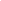 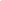 SATURDAY CLASSESSUNDAY CLASSES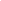 HIGH POINT   $10 Weekend   YES     NO 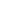 Circle  ONE age division: PEEWEE 10 & UNDER W/T 11-18	           W/T 19 & OVER       JUNIORS 11-13     SENIORS 14-18  ADULT 19-39         40 & OVER  SPEED         Yes     No          CAMPING      Yes     NoUnder the Michigan Equine Activity Act, 1994 PA 351, an equine Professional is not liable for an injury to or the death of a participant in an equine activity resulting from an inherent risk of the equine activity.NWMHA and /or individuals assisting at these shows will not be individually or collectively responsible for any loss, damage, or injury to any person, horse, or property in connection with this event. Completion of these entry forms for these events constitutes waiver of liability beyond the provisions of this act and such waver shall be valid and binding. *NSF Fee $35 *Exhibitor__________________________________________________________*Parent/Guardian (if under 18) ______________________________________